○ 주님의 자애를 영원히 노래하오리다. 제 입은 당신의 진실을 대대로 전하오리다. 제가 아뢰나이다. “주님은 자애를 영원히 세우시고, 진실을 하늘에 굳히셨나이다.” ◎○ 행복하여라, 축제의 기쁨을  아는 백성! 주님, 그들은 당신 얼굴 그 빛 속을 걷나이다. 그들은 날마다 당신 이름으로 기뻐하고, 당신 정의로 힘차게 일어서나이다. ◎○ 정녕 당신은 그들 힘의 영광, 당신 호의로 저희 뿔을 들어 올리시나이다. 저희 방패는 주님의 것, 저희 임금은 이스라엘의 거룩하신 분의 것이옵니다. ◎복음 환호송                                                        ◎ 알렐루야.	○ 너희는 선택된 겨레고 임금의 사제단이며 거룩한 민족이니, 너희를 어둠에서 불러내시어, 당신의 놀라운 빛 속으로 이끌어 주신 주님의 위업을 선포하여라. ◎ 알렐루야.알려드립니다                                                             ■ 음악피정 (미사와 노래기도)     7월 6일 (목) 6시-8시에 성가와 함께하는 피정이 있습니다. 타 본당과 신자가 아닌 분도 참석이 가능합니다. (6시 : 노래기도 / 7시 : 미사)■ 7월 9일 (주일) - 16일 (주일) 오영재 요셉 (대구가톨릭 대학교수, 교구 전례음악 담당)    7월 11일 (화) - 16일 (주일) 구승모 바오로 (페루 선교)    7월 11일 (화) - 13일 (목) 이효석 토마스 아퀴나스 (그린스보러 한인성당 주임신부)   세 분 신부님들의 몬트레이방문이 있겠습니다.■ 7월 9일 (주일) St. Jude 60주년 마지막 앨범촬영이 9:15 – 2:00까지 있겠습니다.■ 몬트레이 영사 순회    일시 : 7월 25일 (화) 13:00 – 15:00    장소 :Korean First Presbyterian Church of Monterey(285B Carmel Ave. Marina, CA 93933)    ** 온라인 사전 예약 필수! 7월 11일 영사관 홈페이지를 통해 오픈 됩니다. **■ 27차 북가주 성령대회   날짜: 8월 12일 (토)   장소: 오클랜드 성 김대건 한인천주교회   시간: 오전 8:30 – 오후 6시 (저녁식사)   강사: 윤승식 모세 신부님 (벤투라 성당 주임신부/남가주 성령봉사회 지도신부)   참가비: $25 (점심/저녁식사 제공)
몬트레이 한인 천주교회
303 Hillcrest Ave. Marina, CA93933

연중 제13주일 (교황 주일) 2023년7월2일(가해) 27호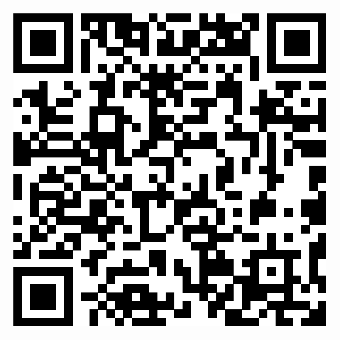 화답송성가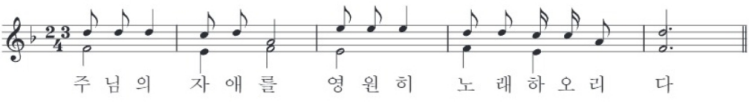 입당 55           봉헌 215성체 344         파견 202우리의 정성                                                           미사 참례자수
주일 헌금 (6/25): $346감사 헌금 익명 $100교무금 문종화(6), 오숙자(7~12), 이수지(6), 정영숙(5,6), 조은주(5,6), 최인아(5,6), 한정희(5,6)                               
사제관 건립 기금 총액 $90,664.32목요 미사 (6/22)      20명주일 미사 (6/25)      44명
